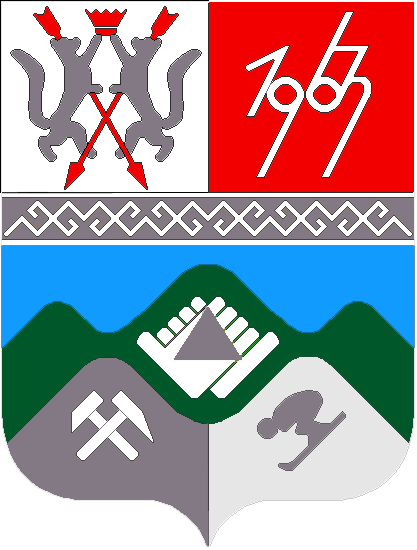                                       КЕМЕРОВСКАЯ ОБЛАСТЬТАШТАГОЛЬСКИЙ МУНИЦИПАЛЬНЫЙ РАЙОНАДМИНИСТРАЦИЯ ТАШТАГОЛЬСКОГО МУНИЦИПАЛЬНОГО РАЙОНАП О С Т А Н О В Л Е Н И Еот «_01_»  _октября_  2014 г. №_815-п_Об изъятии и предоставлении земельных участковВ соответствии с Земельным кодексом Российской Федерации, от 25.10.2001 № 136-ФЗ:        1. Предоставить в аренду:       1.1.Геращенко Валентине Васильевне земельный участок из земель населенных пунктов, находящийся по адресу: Кемеровская область, Таштагольский район, п.Усть-Кабырза, ул.Болотная,1, для использования в целях под индивидуальный жилой дом, в границах, указанных в кадастровом паспорте Участка, общей площадью 1500 кв.м. на срок 2 года.       1.2. Семеновой Надежде Алексеевне земельный участок из земель населенных пунктов, находящийся по адресу :Кемеровская область, Таштагольский район, п.Усть-Кабырза, ул.Советская, 21,  для использования в целях под индивидуальное жилищное строительство, в границах указанных в кадастровом паспорте участка, общей площадью 1500 кв.м. на срок 2 года.       1.3.Новикову Эдуарду Геннадьевичу земельный участок из земель населенных пунктов находящийся по адресу: Кемеровская область, Таштагольский район, п.Усть-Кабырза, ул.Григорьева, 2в, для использования в целях под индивидуальное жилищное строительство, в границах указанных в кадастровом паспорте участка, общей площадью 560 кв.м. на срок 2 года, с 19.03.2014.        1.4.Кискорову Борису Николаевичу земельный участок из земель населенных пунктов находящийся по адресу: Кемеровская область, Таштагольский район, п.Усть-Кабырза, ул. Арбачакова,13в, для использования в целях под строительство индивидуального жилого дома, в границах, указанных в кадастровом паспорте участка, общей площадью 1500 кв.м.на срок 2 года.       1.5. Лоренгель Эдуарду Александровичу земельный участок из земель населенных пунктов  находящийся по адресу:Кемеровская область , Таштагольский район, п.Усть-Кабырза, ул.Апанаева, 24 , для использования в целях под индивидуальный жилой дом, в границах указанных в кадастровом паспорте участка, общей площадью 2153 кв.м. на срок 49 лет.       1.6.Топаковой Надежде Арсентьевне земельный участок из земель населенных пунктов находящийся по адресу: Кемеровская область, Таштагольский район, п.Усть-Кабырза, ул.Арбачакова, 37а, для использования в целях под индивидуальное жилищное строительство, в границах указанных в кадастровом паспорте участка, общей площадью 1500 кв.м.на срок 2 года.       1.7. Судочакову Михаилу Николаевичу земельный участок из земель населенных пунктов  находящийся по адресу: Кемеровская область, Таштагольский район, п.Усть-Кабырза, ул.Арбачакова, 57а,для использования в целях под индивидуальное жилищное строительство, в границах указанных в кадастровом паспорте участка, общей площадью 1500 кв.м. на срок 2 года.       1.8.Глазко Надежде Евгеньевне земельный участок из земель населенных пунктов находящийся по адресу: Кемеровская, область, Таштагольский район, п.Усть-Кабырза, ул.Арбачакова, 51 б, для использования в целях под индивидуальное жилищное строительство, в границах указанных в кадастровом паспорте участка, общей площадью 1500 кв.м.на срок 2 года.      1.9.Спиридонову Юрию Валерьевичу земельный участок из земель населенных пунктов находящийся по адресу :Кемеровская область, Таштагольский район, п.Усть-Кабырза, ул.Правобережная, 3а , для использования в целях под индивидуальное жилищное строительство , в границах, указанных в кадастровом паспорте участка, общей площадью 1500 кв.м. на срок 2 года.      1.10.Идигешеву Юрию Николаевичу земельный участок из земель населенных пунктов, находящийся по адресу: Кемеровская область, Таштагольский район, п.Усть-Кезес, ул.Мостовая, 2а, для использования в целях под индивидуальное жилищное строительство, в границах указанных в кадастровом паспорте участка, общей площадью 1500 кв.м. на срок 2 года.      1.11.Ермохину Виктору Николаевичу  земельный участок из земель населенных пунктов  находящийся по адресу: Кемеровская, область, Таштагольский район, п. Верхние -Кичи, ул.Таежная,12А, для использования в целях под индивидуальное жилищное строительство, в границах указанных в кадастровом паспорте участка, общей площадью 1500 кв.м. на срок 2 года.      1.12.Ултургашевой Ире Макаровне земельный участок из земель населенных пунктов находящийся по адресу: Кемеровская область, Таштагольский район, п.Усть-Кабырза, ул.Подгорная, район дома 17, для использования в целях под огород , в границах указанных в кадастровом паспорте участка, общей площадью 641 кв.м. на срок 3 года.     1.13. Шнейгельбергер Татьяне Павловне земельный участок из земель населенных пунктов находящийся по адресу: Кемеровкая область, Таштагольский район, п.Усть-Кабырза , ул. Правобережная,7, участок №1, для использования в целях под огород , в границах указанных в кадастровом паспорте участка общей площадью 2000 кв. м. на срок 2  года.     1.14.Арбачакову Александру Никитичу земельный участок из земель населенных пунктов находящийся по адресу: Кемеровская область, Таштагольский район, п.Усть-Кабырза, ул.Набережная, 16б для использования в целях под строительство капитального гаража, в границах указанных в кадастровом паспорте участка, общей площадью 20кв.м.м на срок 2 года.   2. Продлить  договор аренды:       2.1.Ромашкину Александру Николаевичу на земельный участок из земель населенных пунктов, находящийся по адресу: Кемеровская область, Таштагольский район, п.Усть-Кабырза, ул.Григорьева,49б для использования в целях под строительство индивидуального жилого дома, в границах, указанных в кадастровом паспорте участка общей площадью 902 кв.м. на срок 2 года  с 26.10. 2014 г.        2.2.  Адыяковой Ольги Романовне на земельный участок из земель населенных пунктов, находящийся по адресу: Кемеровская область, Таштагольский район, п.Усть-Кабырза, ул. Григорьева, 24б, для использования в целях под вещевой рынок-кафе, в границах указанных в кадастровом паспорте Участка общей площадью 113кв.м. на срок 2 года с 07.02.2014 г.         2.3.Обердерфер Виктору Леонидовичу  на земельный участок из земель населенных пунктов, находящийся по адресу: Кемеровская область, Таштагольский район, п.Усть-Кабырза, ул.Григорьева, 40а, для использования в целях под строительство индивидуального жилого дома, в границах, указанных в кадастровом паспорте участка, общей площадью 1342 кв.м. на срок 2 года с 22.01.2015 г.        2.4. Черданцеву Ивану Владимировичу на земельный участок из земель населенных пунктов, находящийся по адресу:Кемеровская область, Таштагольский район, п.Усть-Кабырза, ул.Подгорная, 23, для использования в целях под строительство жилого дома, в границах, указанных в кадастровом паспорте участка, общей площадью 1429 кв.м. на срок 2 года  с 02.05.2014г.         3. Расторгнуть договор аренды:       3.1.№17381 от 24.03.2014г. с Корольковой Людмилой Юрьевной на земельный участок из земель населенного пункта, находящийся по адресу: Кемеровская область, Таштагольский район, п.Усть-Кабырза, ул.Заливная,2-1, для использования под жилой дом, в границах, указанных в кадастровом паспорте участка общей площадью 607 кв.м.       3.2№15298 от 19.07.2012г. с Осокиным Дмитрием Анатольевичем на земельный участок из земель населенных пунктов, находящийся по адресу6Кемеровская.область, Таштагольский район, п.Усть-Кабырза, ул.Апанаева, 20а, для использования под огород, в границах указанных в кадастровом паспорте участка общей площадью 938 кв.м.       4. Комитету по управлению муниципальным имуществом Таштагольского муниципального района заключить договор аренды Участка.       5. Контроль над исполнением данного постановления возложить на заместителя главы Таштагольского муниципального района  Шульмина М.Н.                                                                                                                   6.Постановление вступает в силу с момента подписания.              Глава Таштагольского муниципального района                               В.Н.Макута